Конспектнепосредственно образовательной деятельности по развитию математических представлений  в 1 младшей группе по русской народной сказке«Маша и медведь»                                                                      Воспитатель: Цуканова. Т. Н.                                                                      МБДОУ «Болоховский д/с                                                                      «Колокольчик»           Программное содержание: Формировать у детей целенаправленное зрительное восприятие формы, цвета и величины. Научить решать логические задачи на разбиение по свойствам. Учить детей выделять форму, отвлекаясь от других признаков. Освоить способ складывания узора из кубиков по образцу. Приучать малышей называть цвет. Продолжать формировать у детей представление о величине предмета (большой, маленький). Развивать восприятие, память, внимание, воображение. Формировать элементарные плясовые навыки у малышей, расширять их двигательный опыт, развивать умение координировать движения с музыкой. Воспитывать в детях доброту, отзывчивость, потребность приходить на помощь к тем, кто в ней нуждается.  Материал: опорные схемы по сказке «Маша и медведь», игры с матрёшками, пирамидками. Чтение русской народной сказки «Маша и медведь», загадывание загадок.  Ход занятия.  Воспитатель: Я предлагаю вам сегодня отправиться в сказочный лес. Дети с воспитателем идут в музыкальный зал. В зале декорации леса: ёлочки, пенёчки, избушка. 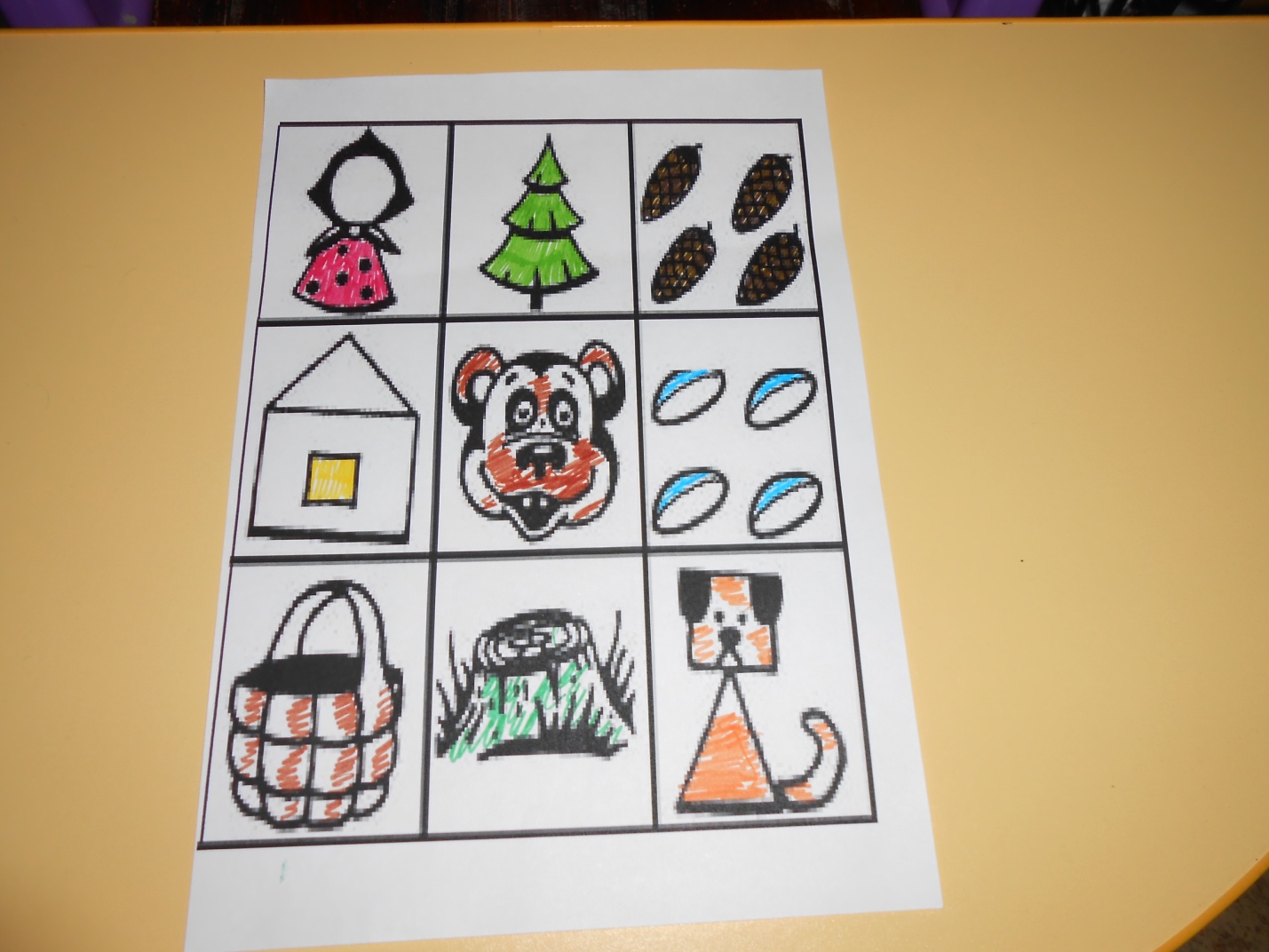  Воспитатель: Вот мы и пришли с вами в сказочный лес. Как здесь красиво! Посмотрите, какие стройные высокие ёлки! (Воспитатель поднимает руки). Какие у них широкие ветки! (Дети, подражая взрослому, сначала поднимают руки вверх, затем в стороны). А там, на полянке, виднеется избушка. Хотите, узнать, кто в ней живёт. Отгадайте загадку:  Он большой и косолапый,                                                А зимой сосёт он лапу,                                                Громко может он реветь.                                                Угадайте, кто?                                                                               (Медведь)  Выходит медведь с Машенькой, здороваются с детьми. Дети приветствуют их.  Воспитатель:  Ребята, вы знаете кто это? Это-медведь, а это-Машенька. Они герои русской народной сказки «Маша и медведь». Машенька, а почему ты плачешь?  Машенька: Я хочу домой к  бабушке и дедушке, а медведь меня не отпускает.  Воспитатель: Дети, давайте попросим медведя, чтобы он отпустил Машеньку.           Воспитатель, дети: Медведь, разреши, пожалуйста, Машеньке уйти к бабушке и дедушке.   Медведь: Ну, хорошо, раз вы меня так вежливо и дружно просите, я отпущу Машеньку, если вы со мной поиграете. Воспитатель: Ребята, поиграем с мишкой.  Медведь, Машенька, дети подходят к столам, на которых лежат домики, с изображением кружков, квадратов. Рядом стоят тарелочки с предметами  квадратной и круглой формы.  Медведь:  Посмотрите, ребята, у меня домики, но в них темно, потому что нет окошек.  Воспитатель: Дети, давайте сделаем окошки в домиках. Сейчас я вам покажу, как надо их выкладывать. Вот окошки, они разные. Какое по форме вот это окошко? (воспитатель показывает фигуру круглой формы). А это окошко по форме какое? (квадратное). В домиках изображена форма окошка. В одном домике форма окошка - круглая, а в другом - квадратная. Надо разложить фигуры  так, чтобы они совпали с нарисованными. Посмотрите, как это сделаю я (образец воспитателя). Воспитатель:  Ребята, видите,  в домиках стало светло. А теперь я вам предлагаю тоже сделать окошечки в домиках. Садитесь и начинайте выполнять.  Самостоятельная деятельность детей. Индивидуальная помощь детям.  Воспитатель: Миша, давай посмотрим, правильно ли дети выложили окошки.  Медведь: Молодцы, дети, всё хорошо выполнили, правильно подобрали фигуры. Какой формы окошки в твоём домике? (Ответы детей). Машенька: А в твоём домике какая форма окошечка? (Ответы детей). Мишка, посмотри,  во всех твоих домиках стало светло. Медведь: Теперь, ребята, давайте поиграем в другую игру. Эта игра называется «Сложи узор».  Воспитатель: Миша, наши дети умеют играть в эту игру. Что ты хочешь, чтобы мы тебе выложили из кубиков.  Медведь:  Выложите мне, пожалуйста, дорожку красного цвета.  Воспитатель: Ребята, сейчас я вам напомню, как надо выкладывать дорожку. На картинку кладу кубики красной стороной вверх. Теперь попробуйте сами выложить красные дорожки.  Самостоятельная деятельность детей. Индивидуальная помощь детям.  Воспитатель: Мишка, Машенька, посмотрите, какие красивые получились дорожки. Медведь, Машенька. Какого цвета твоя дорожка? (Ответы детей).  Медведь:  Какие у тебя, Машенька, умные друзья. И с этим заданием справились. Воспитатель:  Миша, наши дети с тобой поиграли, а теперь хотят потанцевать. Танец «Мишка». Воспитатель приглашает детей в кружок.                       Выходи-ка, Мишенька, Попляши, попляши,                        Лапой, лапой, Мишенька, Помаши, помаши.                        А мы вокруг Мишеньки Хороводом пойдём,                        Песенку весёлую Запоём, запоём.                        Будем, будем в ладушки ударять, ударять,                        Будет, будет Мишенька нам плясать, нам плясать.                        Выставляют ножки на пятку.                        Дети делают полуприседания, ручки на поясе.                        Дети, взявшись за руки, идут по кругу.  Дети хлопают в ладоши. Медведь:  Молодцы, ребята, как вы весело танцевали. Воспитатель с детьми подходит к столу, на котором  тарелочки большая и маленькая, самовар, блюдца с чашками.  Воспитатель:  Мишка, мы знаем, что ты сладкоежка, любишь всё сладкое. Маша, а ты любишь сладости? Миша и Машенька, наши дети хотят вас угостить «печеньем». «Печенье» разное: большое и маленькое. Для Мишки в большую тарелку кладём большое «печенье», а для Машеньки в маленькую тарелку -маленькое «печенье». (Дети по очереди кладут «печенье» соответственно в большую и маленькую тарелки).  Воспитатель: Дети, какое «печенье» у Миши? (Ответы детей). А какое «печенье» лежит у Машеньки в тарелочке? (Ответы детей). Садитесь к столу, Миша и Машенька, кушайте «печенье», пейте чай. Приятного вам аппетита.  Медведь и Маша имитируют чаепитие.  Медведь и  Маша:  Спасибо, ребята, за угощение. Всё было очень вкусно.  Воспитатель:  Миша, мы с тобой поиграли, отпусти Машеньку в деревню к бабушке и дедушке.  Медведь:  Мне очень понравилось с вами играть, порадовали вы меня. Машенька, иди домой к дедушке и бабушке, а я устал, пойду в свою избушку, отдохну. До свидания, дети! Машенька: Ребята, спасибо вам большое, что вы помогли мне уйти от медведя. Я за это вас угощу вкусными пирожками.  В группе дети с Машенькой пьют душистый чай с пирожками.